New Language Leader (Intermediate) CoursebookTo-do list (список завдань):Reading. P. 99, Text “Cultural influences on fashion trends”– Read and translate the text, write down new unfamiliar words.P. 98 ex. 2, 3a, 4a, 4b, 5, 6a, 6b.P. 172-173, Lesson 10.2 Recording 10.1 – Read the conversationP. 98-99 ex. 8, 9a.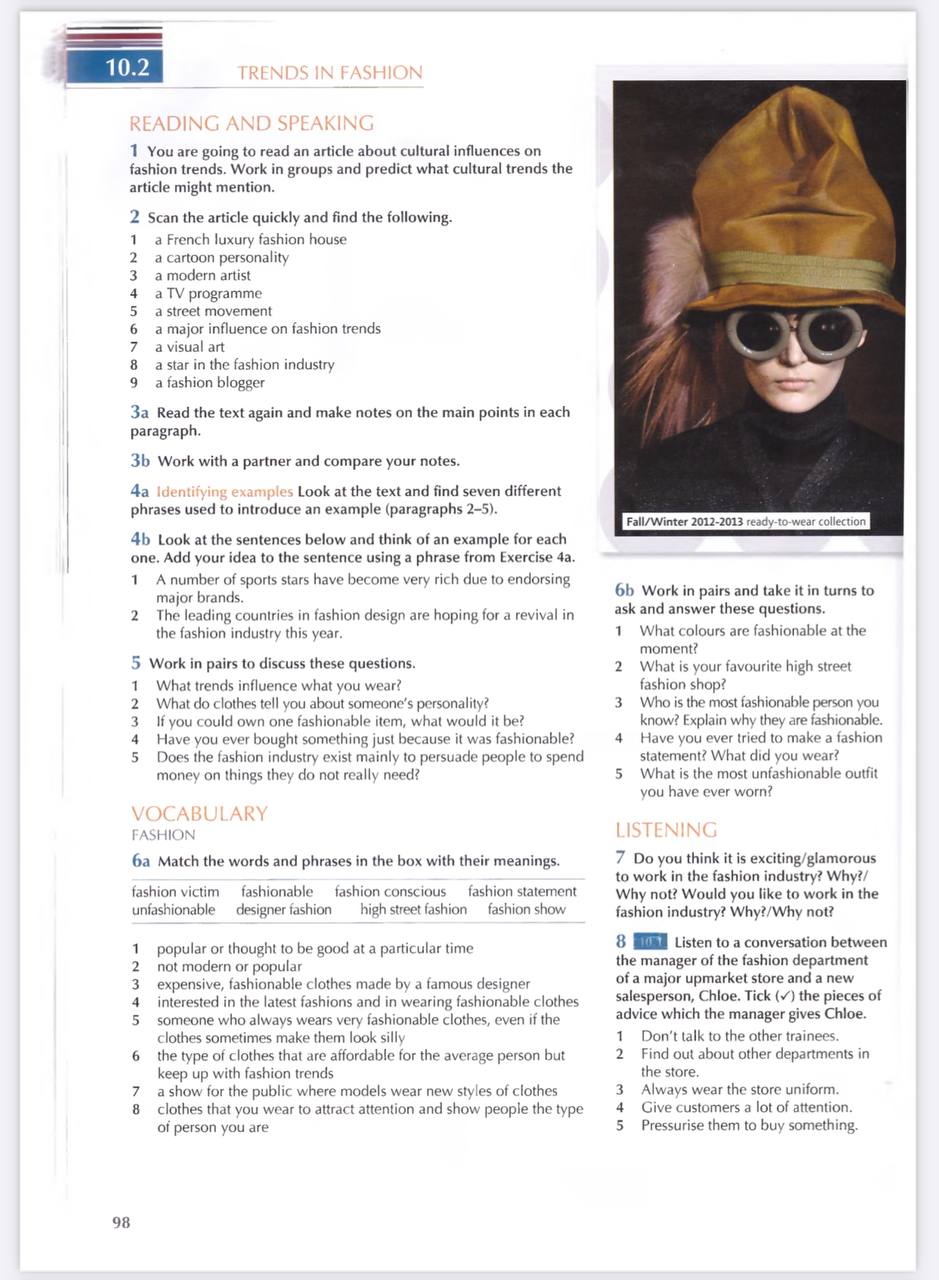 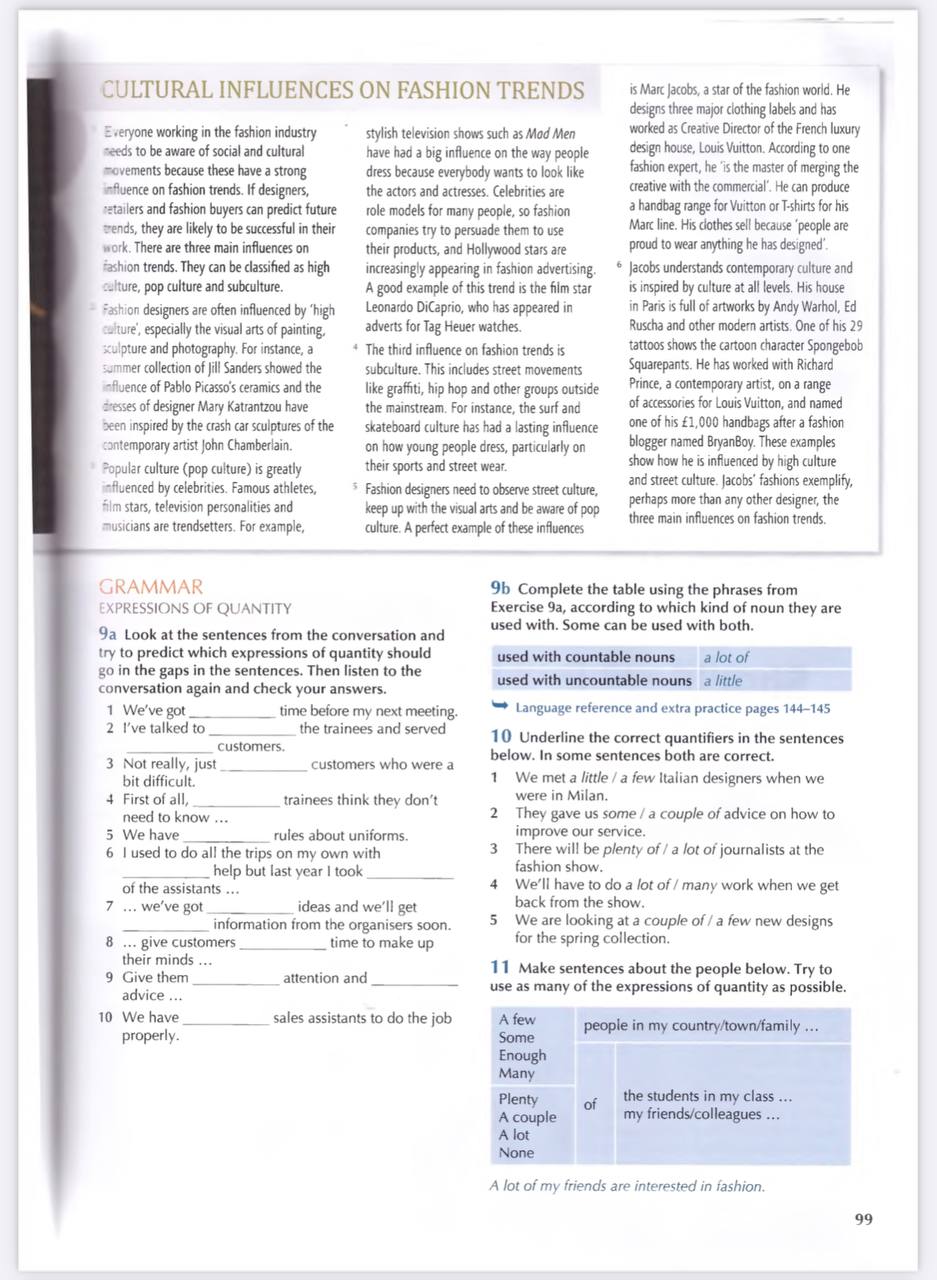 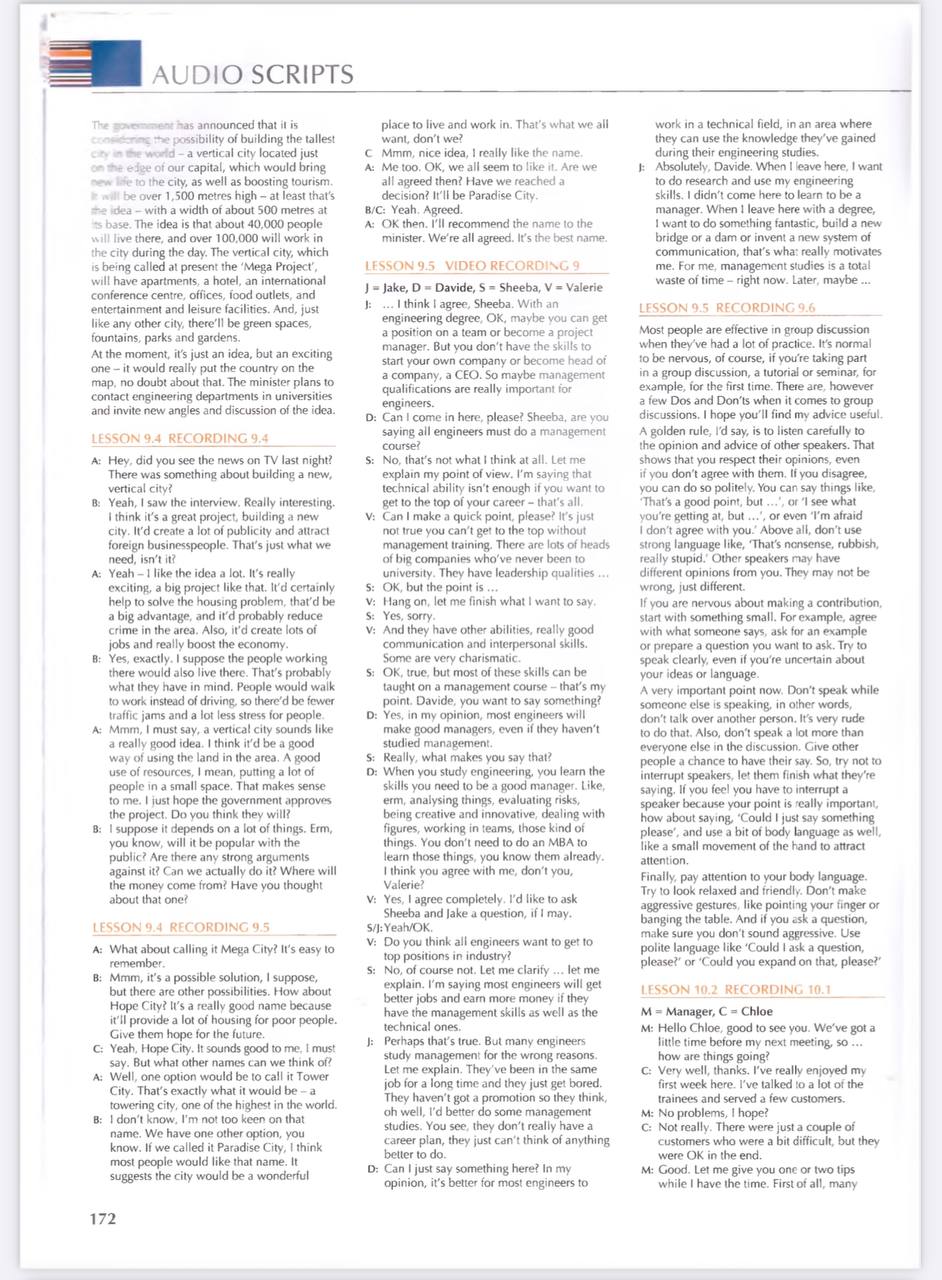 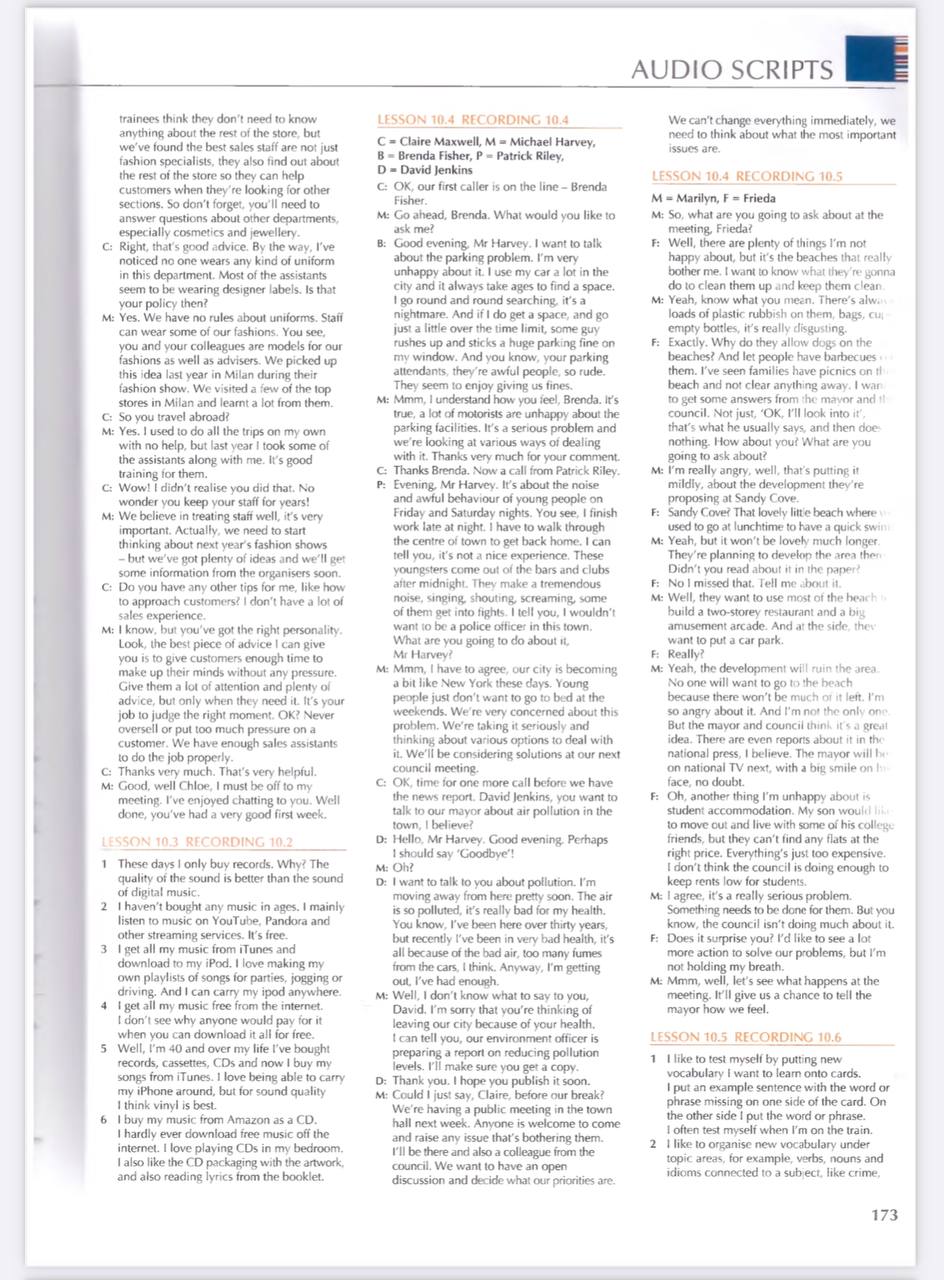 